INDICAÇÃO Nº 3672/2013Sugere ao Poder Executivo Municipal roçagem do mato e limpeza da área publica entre a Rua Limeira e Rua Tenente Coronel José Gabriel no bairro Pq. Zabane.           Excelentíssimo Senhor Prefeito Municipal, Nos termos do Art. 108 do Regimento Interno desta Casa de Leis, dirijo-me a Vossa Excelência para sugerir que, por intermédio do Setor competente, promova roçagem do mato e limpeza da área publica entre a Rua Limeira e Rua Tenente Coronel José Gabriel no bairro Pq. Zabane.            Justificativa:Moradores procuraram este vereador questionando sobre roçagem do mato e limpeza da área mencionada, muitos pessoas estão depositando lixo de forma irregular o que vem favorecendo a proliferação de pragas peçonhentas.Plenário “Dr. Tancredo Neves”, em 12 de Junho de 2013.ALEX ‘BACKER’-Vereador-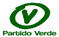 